                                                                                         Проект внесен главой администрации                                                                                     МО «Лесколовское сельское поселение»                                                                                                                          А.А. Сазоновым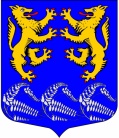                СОВЕТ  ДЕПУТАТОВМУНИЦИПАЛЬНОГО ОБРАЗОВАНИЯ«ЛЕСКОЛОВСКОЕ СЕЛЬСКОЕ ПОСЕЛЕНИЕ»ВСЕВОЛОЖСКОГО МУНИЦИПАЛЬНОГО РАЙОНАЛЕНИНГРАДСКОЙ ОБЛАСТИЧЕТВЕРТОГО СОЗЫВА                                                                            РЕШЕНИЕ_.__.2021 года											№ дер. Верхние ОселькиО внесении изменений в Положение о порядкеназначения и выплаты пенсии за выслугу лет лицам, замещавшим муниципальные должностимуниципальной службы в органах местного самоуправления  МО «Лесколовское сельское поселение» и доплаты к пенсии лицам, замещавшим муниципальные должности в органах местного самоуправления  МО «Лесколовское сельское поселение»В связи с принятием Федерального закона от 16.12.2019 № 439-ФЗ «О внесении изменений в Трудовой кодекс Российской Федерации в части формирования сведений о трудовой деятельности в электронном виде», совет депутатов муниципального образования « Лесколовское сельское поселение» Всеволожского муниципального района Ленинградской области принялРЕШЕНИЕ:1. Внести в Положение о порядке назначения и выплаты пенсии за выслугу лет лицам, замещавшим муниципальные должности муниципальной службы  в органах местного самоуправления МО «Лесколовское сельское поселение» Всеволожского муниципального района Ленинградской области и доплаты к пенсии лицам, замещавшим муниципальные должности в органах местного самоуправления  МО «Лесколовское сельское поселение», утвержденное решением совета депутатов муниципального образования «Лесколовское сельское поселение» Всеволожского муниципального района Ленинградской области от 24.05.2012 №14 (в редакции решений совета депутатов от 24.05.2012, от 23.01.2017 №2), следующие изменения:1.1. подпункт 1 пункта 9.2. изложить в новой редакции: «1) копия трудовой книжки и (или) сведения о трудовой деятельности, предусмотренные статьей 66.1 Трудового кодекса Российской Федерации;»;1.2. подпункт 1 пункта 10.2. изложить в новой редакции: «1) копия трудовой книжки и (или) сведения о трудовой деятельности, предусмотренные статьей 66.1 Трудового кодекса Российской Федерации;»;1.3. в пункте 10.3. после слов «в трудовой книжке» дополнить словами «и (или) в сведениях о трудовой деятельности, предусмотренных статьей 66.1 Трудового кодекса Российской Федерации,»;1.4. в пункте 10.4. после слов «в трудовой книжке» дополнить словами «и (или) в сведениях о трудовой деятельности, предусмотренных статьей 66.1 Трудового кодекса Российской Федерации,»;1.5. в третьем абзаце пункта 15.2. после слов «трудовой книжки» дополнить словами «и (или) сведений о трудовой деятельности, предусмотренных статьей 66.1 Трудового кодекса Российской Федерации,»;1.6. в приложении 1 к Положению после слов «К заявлению прилагаю следующие документы:» пункт 1 изложить в новой редакции: «1) копию трудовой книжки, заверенную кадровой службой, и (или) сведения о трудовой деятельности, предусмотренные статьей 66.1 Трудового кодекса Российской Федерации;»;1.7. в приложении 4 к Положению после слов «К заявлению прилагаю следующие документы:» пункт 1 изложить в новой редакции: «1) копию трудовой книжки, заверенную кадровой службой, и (или) сведения о трудовой деятельности, предусмотренные статьей 66.1 Трудового кодекса Российской Федерации;».2. Решение вступает в силу после официального опубликования.3. Контроль за исполнением настоящего решения возложить на постоянную депутатскую комиссию по  социальным вопросам,  молодежной политике, культуре и спорту. Глава муниципального образования                                                 А.Л. Михеев                                               Заключение         По результатам проведения антикоррупционной экспертизы«__» января  2021 гВ соответствии с  Федеральным законом от 17 июля 2009 г. №172-ФЗ «Об антикоррупционной экспертизе нормативных правовых актов и проектов нормативных  правовых актов», Федеральным законом от 25 декабря 2008 г№273-ФЗ «О противодействии коррупции», Положением о порядке проведения антикоррупционной экспертизы муниципальных нормативных правовых актов администрации муниципального образования «Лесколовское сельское поселение» Всеволожского муниципального района Ленинградской области и проектов нормативных правовых актов,  утвержденным постановлением администрации от 13.09.2011г.№122 проведена антикоррупционная экспертиза проекта решения совета депутатов «О внесении изменений в Положение о порядке назначения и выплаты пенсии за выслугу лет лицам, замещавшим муниципальные должности муниципальной службы  в органах местного самоуправления МО «Лесколовское сельское поселение» Всеволожского муниципального района Ленинградской области и доплаты к пенсии лицам, замещавшим муниципальные должности в органах местного самоуправления  МО «Лесколовское сельское поселение» (далее  - Проект), предоставленного  администрацией  муниципального образования «Лесколовское сельское поселение» для рассмотрения и утверждения советом депутатов, в целях выявления в нем  коррупциогенных факторов и их последующего устранения. В представленном Проекте коррупционные факторы не выявлены.Главный специалист-юрист                                                            Толмачев А.Ф.          Главе муниципального образования                            «Лесколовское сельское поселение»                                   Всеволожского муниципального района                                                     Ленинградской области                                                                                                        А.Л. Михееву                                              Заключениена проект решения «О внесении изменений в Положение о порядке назначения и выплаты пенсии за выслугу лет лицам, замещавшим муниципальные должности муниципальной службы  в органах местного самоуправления МО «Лесколовское сельское поселение» Всеволожского муниципального района Ленинградской области и доплаты к пенсии лицам, замещавшим муниципальные должности в органах местного самоуправления  МО «Лесколовское сельское поселение»         На основании Федерального закона от  06 октября 2003 г. №131-ФЗ «Об общих принципах организации местного самоуправления в Российской Федерации», Устава муниципального образования «Лесколовское сельское поселение» Всеволожского муниципального района Ленинградской области представляется  проект решения совета депутатов  «О внесении изменений в Положение о порядке назначения и выплаты пенсии за выслугу лет лицам, замещавшим муниципальные должности муниципальной службы  в органах местного самоуправления МО «Лесколовское сельское поселение» Всеволожского муниципального района Ленинградской области и доплаты к пенсии лицам, замещавшим муниципальные должности в органах местного самоуправления  МО «Лесколовское сельское поселение».   Представленный проект решения соответствует нормам действующего законодательства, уставу муниципального образования.Принятие указанного решения находится в компетенции совета депутатов муниципального образования. Главный специалист-юрист                                   Толмачев А.Ф.